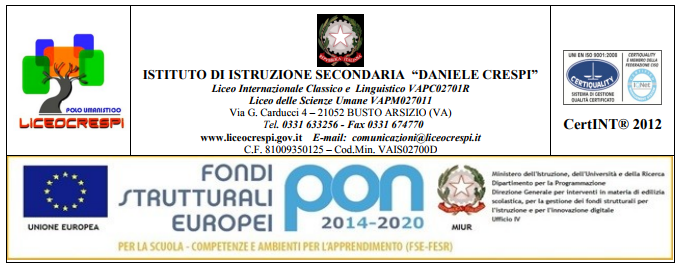 a.s. 2017/2018  LICEO DELLE SCIENZE UMANE  CLASSE 1ASUPROGRAMMA DI LINGUA E CULTURA LATINA 				PROF.SSA A.M. GESINITesto:  Scaravelli, Digito: il latino in 75 lezioni esercizi vol 1Il latino: l’alfabeto, la pronuncia, l’accentoRadice, tema, desinenzaFunzione dei casiGenere e numero.Prima declinazione e particolaritàSeconda declinazione e particolaritàL’antico caso locativo e i complementi di luogoParticolarità dei complementi di luogo con nomi propri di città e piccola isolaAggettivi della prima classePresente imperfetto e futuro del verbo sum e delle quattro coniugazioni (forma attiva e passiva)La concordanza del  predicato nominale, dell’apposizione e dell’attributoLa posizione del genitivo nella  e il complemento di specificazioneIl dativo ed il complemento di termine Il dativo di possessoLa posizione dell’accusativo nella frase e il complemento oggettoIl caso vocativo ed il complemento di vocazione L’imperativo del verbo sum  e delle quattro coniugazioniLe funzioni dell’ablativo (complementi di agente, causa efficiente, mezzo, compagnia, unione, argomento, materia, qualità)Complemento di causa con ob / propter e accusativoDeterminazioni di tempo e di luogoTerza declinazione con particolarità Aggettivi della seconda classePerfetto, piuccheperfetto e futuro anteriore del v sum  e delle quattro coniugazioni (forma attiva e passiva)Verbi in -io della terza coniugazioneQuarta declinazioneQuinta declinazione e fraseologia del nome resBusto Arsizio, 05 giugno 2018 L’insegnante										Gli alunni_________________							______________________________										______________________________Lavoro estivo per il consolidamento e per il debito.Traduzione dei 13 brani di versione che sono stati caricati du "Materiale didattico" su Mastercom